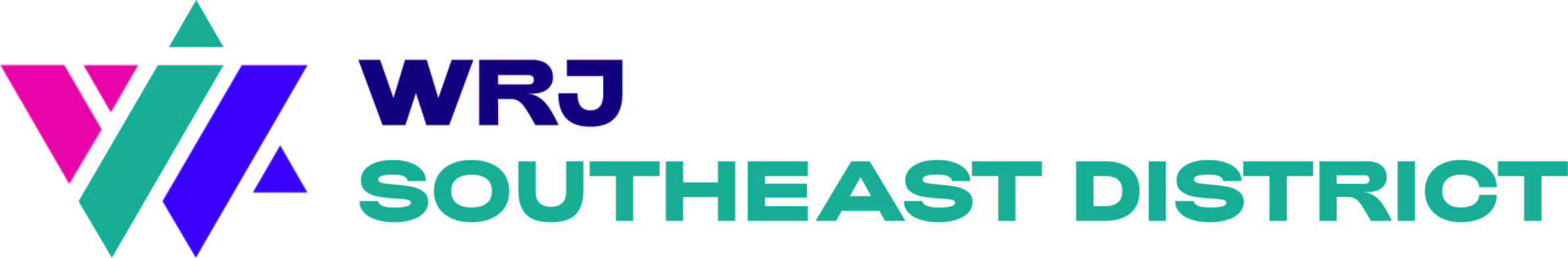 Speaker’s Bureau Request FormA District Speaker is a member of the Southeast District Board of Directors and a resource/consultant to District sisterhoods. As a member of the WRJ Southeast District, Southeast District sisterhoods are entitled to a District speaker once every 2 years at no expense to your sisterhood. The District pays the cost of travel and hotel room unless home hospitality is offered and desired by the speaker. While your Sisterhood incurs no expense, a contribution to the WRJ Southeast District in honor of the speaker is appreciated. The speaker will speak about any subject pertaining to sisterhood activities including Sisterhood Shabbat, installation of officers, leadership training, and problem solving as needed. A request for a District Speaker should be submitted to the Speaker's Bureau Chair, Mindy Grinnan, at least 8 weeks before the desired date. More immediate needs will be addressed and considered on a per request basis. Questions may be directed to Mindy Grinnan, Speaker’s Bureau Chair at mindygrinnan@yahoo.com or (904) 982-1080. Today’s Date _________________Sisterhood Name: ______________________________________________________________________ Sisterhood Address (street, city, state & zip): ____________________________________________________________________________________________________________________________________________Name of Sisterhood President, email & phone: ____________________________________________________________________________________________________________________________________________Date of Your Event: ______________________________________________________________________ Type of Event: ______________________________________________________________________ ____________________________________________________________________________________________________________________________________________